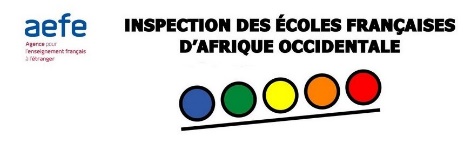 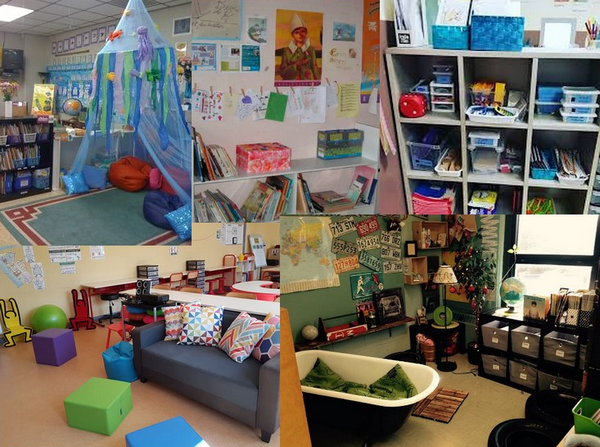 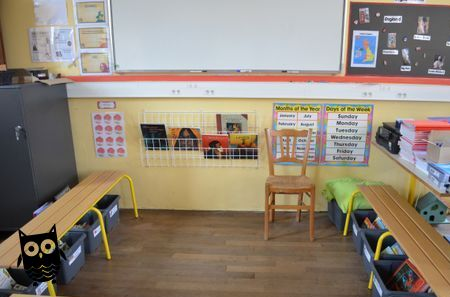 Quel que soit le niveau de la classe, l’espace de regroupement est indispensable.Il permet, lors de temps bien définis, d’obtenir un niveau d’attention particulièrement élevé.
Placé en tout début de journée, ce temps d’échange informel permet de se dire bonjour et d’effectuer une transition plus douce entre l’extérieur et la classe. 
Les enfants y reprennent une posture d’élève. En fin de journée, des échanges réflexifs permettront de faire le bialn des apprentissages.Les activités qui sont menées dans l’espace de regroupement :Les rituels de début de journée :Appel, date, météo, …« Quoi de neuf »Présentation du programme de la journée…Des rituels de calcul mental, en étude de la langueLecture offertePassation de consignes : avant chaque activitéDes temps d’apprentissage nécessitant une forte attention. Par exemple : phonologie en CP, mémorisation de vocabulaire, explicitation d’une technique opératoire, …Synthèse orale de leçon ou séanceRetour au calmeInstitutionnalisation de fin de journée : Retour réflexif sur les apprentissages et les activités de la journée.Aménagement de l’espace de regroupement :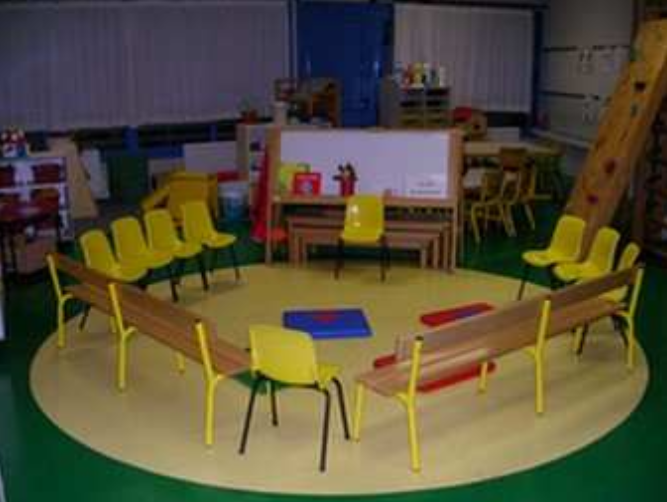 Il peut être face à un tableau ou au milieu de la pièce.Assez vaste pour réunir tout le groupeIl est ouvert mais délimité (pas des bancs, tapis, …)Permanent tout au long de l’année : son usage étant ritualisé, il peut évoluer mais doit rester présent dans la classe.Cet espace peut-être polyvalent : il peut servir également de coin-lecture, de coin jeux (construction, voitures, ...), d’espace de travail individuel, …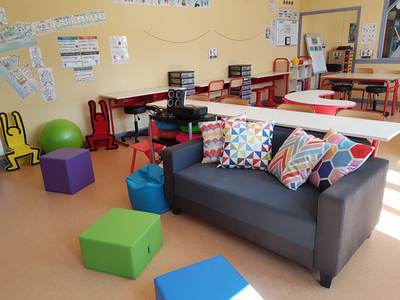 http://maitresseaurel.eklablog.com/le-centre-de-poesie-a166954504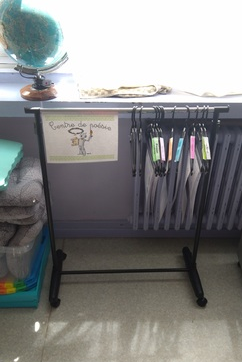 C’est un espace dans lequel on peut lire, choisir, apprendre une poésie.Les élèves peuvent lire une sélection de poèmes rangés dans une boite, un classeur ou disposés sur un portique (accrochés sur des cintres).Ils en choisissent un, le lisent puis le copient dans leur cahier de poésie.Une fiche méthodologique pour aider les élèves à mémoriser leur poème est affichée dans cet espace. Livret : La poésie et l’écriture poétique à l’école 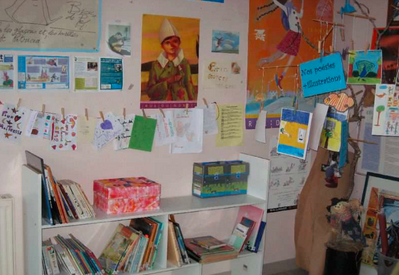 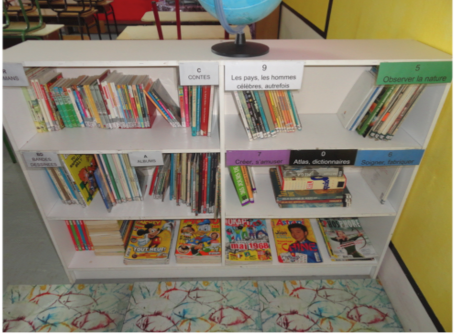 C’est un espace que l’on trouve souvent dans les classes mais qui n’est pas toujours bien mis en valeur.Il peut être intégré dans l’espace de regroupement et peut servir d’espace de repli.On y trouve une sélection d’albums, de livres, de documentaire en lien, si possible, avec les activités et les projets de la classe.Les activités de lecture :Lecture pour soiLecture à l’autre : lire un album, un texte, une poésie, … qui a été préparé à un auditoire ou réaliser une capture audio de la lecture.Lecture à deux : lecture chorale d’un album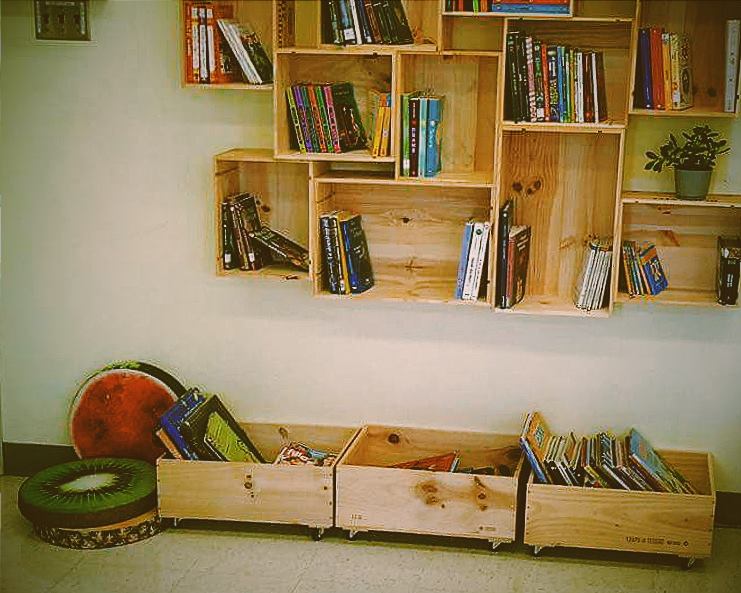 Lecture-plaisir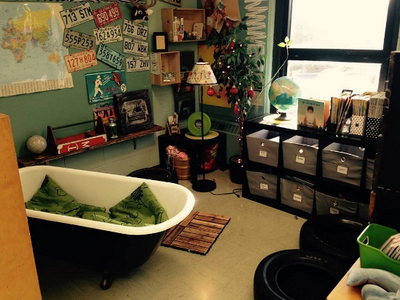 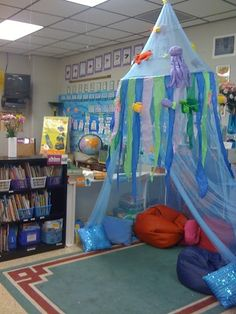 Des albums dans le cadre d’un rallye-lecture peuvent y être consultés.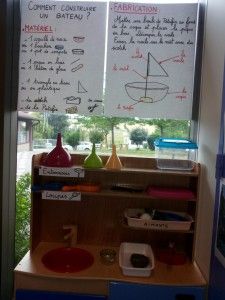 Dans cet espace, les élèves peuvent manipuler, essayer, faire des hypothèses, se tromper, recommencer, …Présentées sous forme de défis, les activités proposées ne seront pas forcément reprises lors d’un temps d’apprentissage spécifique. Bien sûr, il est très intéressant de faire le lien entre les manipulations ou observations réalisées en autonomie dans le « coin sciences » lors d’une séquence d’apprentissage. Les élèves auront anticipé leur questionnement, auront découvert des propriétés, anticipé les apprentissages, …. Ils auront surtout mis en œuvre, au moins partiellement, une démarche scientifique.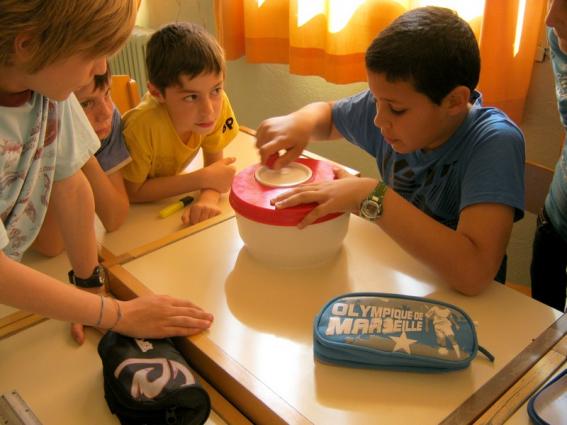 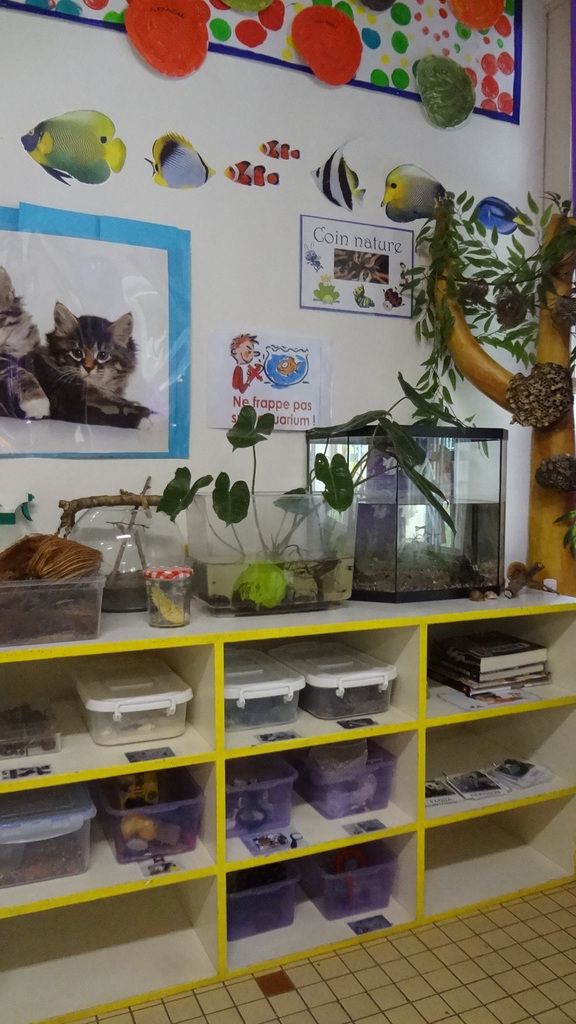 L’objectif de cet espace est de susciter la curiosité, le désir de comprendre et la mise en œuvre de stratégie de résolution de problème.
Les activités qui y sont menées développent l’entre-aide et la collaboration.Les élèves vont devoir rendre compte à l’oral et à l’écrit, expliquer, argumenter, justifier, …Des traces écrites diverses y sont développées : listes, schémas, fiches explicatives, écrits réflexifs, affiches, panneaux, …Exemples de défis scientifiquesLes défis scientifiquesIl peut faire partie de l’espace scientifique.Les activités de construction sont très importantes dans le développement cognitif et moteur des élèves, du cycle 1 au cycle 3.Comme précédemment, ils pourront expérimenter la démarche d’investigation.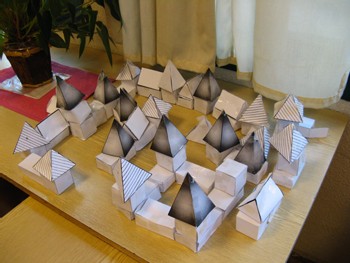 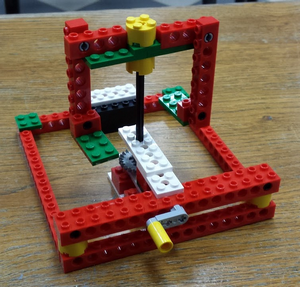 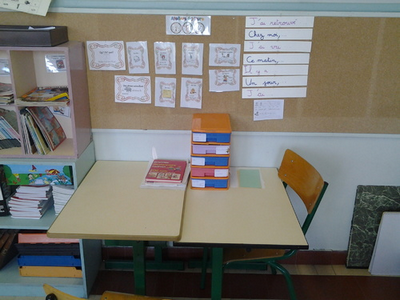 Dans cet espace, les élèves  … Réalisent leur écrit court du jour (jogging d’écriture, fabrique de phrase, liste, …) : voir livret « des écrits courts pour écrire tous les jours »Poursuivent la rédaction d’un écrit longS’entrainent à copier des phrases : voir « Différentes formes de copies »S’entrainent au tracé des lettres : voir « l’apprentissage de l’écriture »Les écrits du quotidien pourront être rassemblés sur un « journal mural » ou une gazette : Tous ces écrits ne sont pas corrigés systématiquement par l’enseignant. Ils sont rangés dans une boite ou une enveloppe individuelle. Toutes les semaines par exemple, les élèves sont invités à choisir un ou deux textes, à les corriger puis à les coller sur le journal mural après correction par l’enseignant.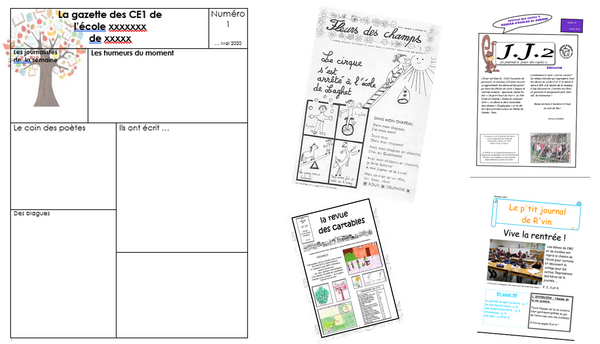 Le « cahier d’écrivain » est particulièrement important. Il regroupe les traces écrites, les essais, les erreurs, le cheminement de l’élève dans sa conquête de l’écriture.C’est un cahier personnel qui n’est pas systématiquement corrigé par l’enseignant. La proposition ci-dessus d’utilisation d’un journal mural permet d’effectuer une révision des textes en dehors de ce cahier intime.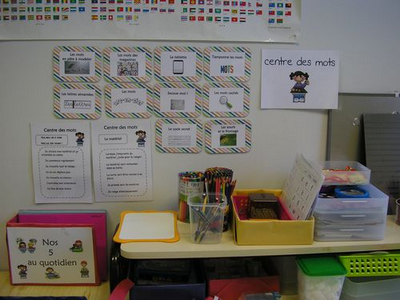 C’est un espace dans lequel, les élèves étudient la langue. Ils s’exercent, s’entrainent, jouent à partir d’activité sur le lexique, la phonologie, la grammaire.CP : Dans le cadre d’un travail autour d’un album à la façon de Narramus, les élèves : http://www.ipefdakar.org/mobiliser-le-langage-dans-toutes-ses-dimensions-856.htmlJouent avec les étiquettes-motsMémorisent le vocabulaireS’entrainent à la restitution avec les figurines et la maquette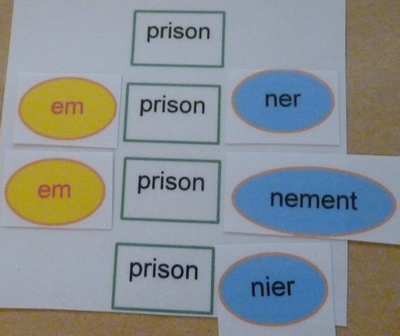 Enregistrent leur restitution oraleDictées muettes Jeux à partir des Alphas…Ateliers sur les mots :Mots croisés, Lecture de mots : voir ateliers autonomesCycle 2Cycle 3Fabrication et utilisation d’un syllabozoo (CP, CE1)Apprentissage de mots :Apprendre des mots en s’aidant de la fiche méthodologiqueRituels en grammaire : voir le livret d’activitésDictées enregistrées : L’élève écoute un texte qu’il doit retranscrire à partir d’un ordinateur ou d’un lecteur audio. Il peut arrêter l’enregistrement, le reprendre à sa guise. Son travail sera validé par auto-correction.Dictées en ligne : https://orthophore.ac-lille.fr/?view=4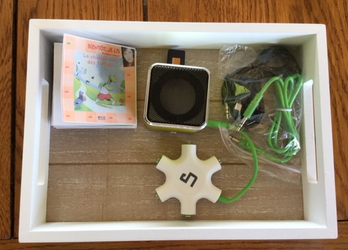 Un ordinateur, un lecteur MP3, un téléphone, … à partir duquel écouter des histoires ou des œuvres musicales.Il permet de répondre aux attendus des programmes :Connaître et mettre en œuvre les conditions d’une écoute attentive et précise Exprimer sa sensibilité et exercer son esprit critique tout en respectant les goûts et points de vue de chacun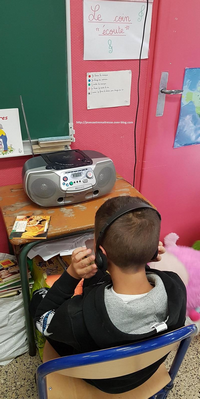 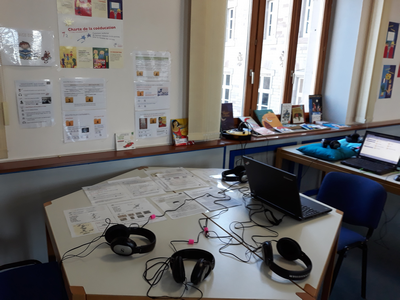 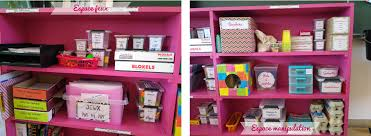 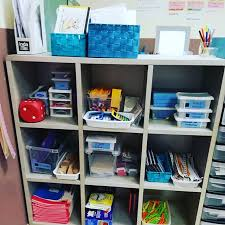 Dans cet espace, les élèves vont poursuivre l’apprentissage de notions, de compétences qui ont été travaillées en amont. Ils vont y retrouver, les jeux, les situations-problèmes présentés lors des séquences d’apprentissage précédentes et se perfectionner dans leur utilisation.Faire des mathématiques c’est chercher, réfléchir, se tromper, recommencer, être persévérant. Dans ces activités, les élèves devront mettre en œuvre une démarche expérimentale ou d’investigation pour résoudre les problèmes qui leur sont donnés.Ils devront continuer à renforcer les automatismes (connaissance des doubles, des moitiés, des tables de multiplication, …) indispensables pour la poursuite des apprentissages en mathématiques. La manipulation doit être au cœur des différents dispositifs. Les activités proposées par la méthode utilisée seront laissées à disposition dans cet espace.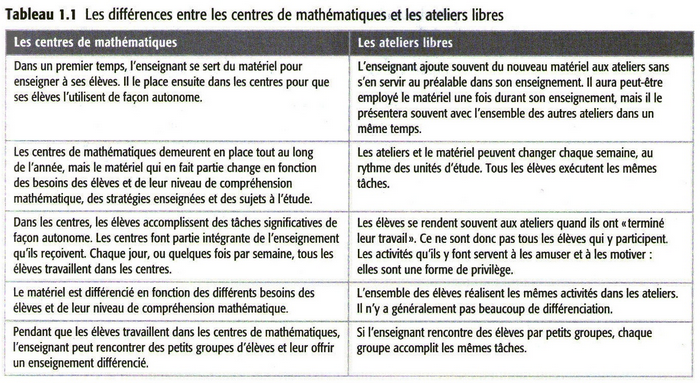 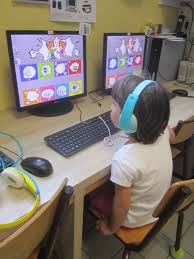 Différentes activités y sont pratiquées : traitement de texte, lecture de livres numériques et interactifs, recherches, vidéos…De nombreuses ressources en lignes peuvent accompagner les apprentissages.Cet espace peut être utilisé pour réaliserUn film d’animation (voir site de l’IPEF : http://www.ipefdakar.org/-films-d-animation-.html) un pocket film : voir fiche Exemples et documentation : http://www.ipefdakar.org/les-defis.htmldes montages vidéos et/ou audio (http://www.ipefdakar.org/apprendre-a-utiliser-les-outils-et-supports-pour-un-enseignement-a-distance.html)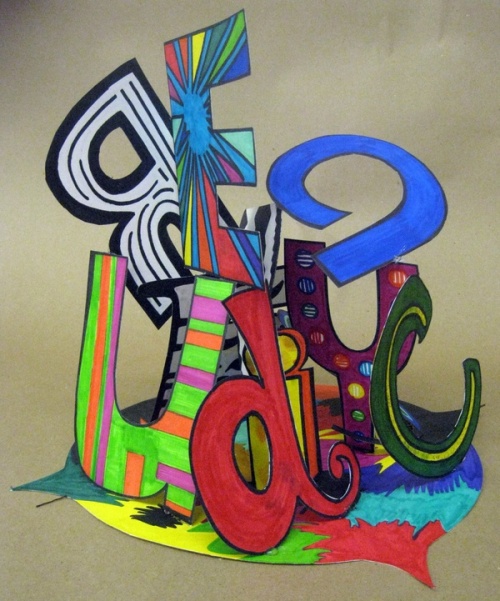 Ateliers « à la manière de … »Pour finaliser une production plastiqueMatériel de sculpture : Pâte à modeler, fil de fer, grillage, papier journal + colle, …Propositions d’ateliers : https://drive.google.com/drive/folders/12FA1mbYO90SX6RPXeAes2tgkNsXY_gtU?usp=sharing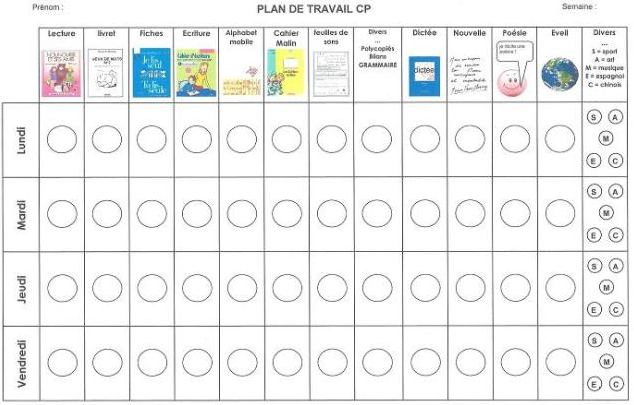 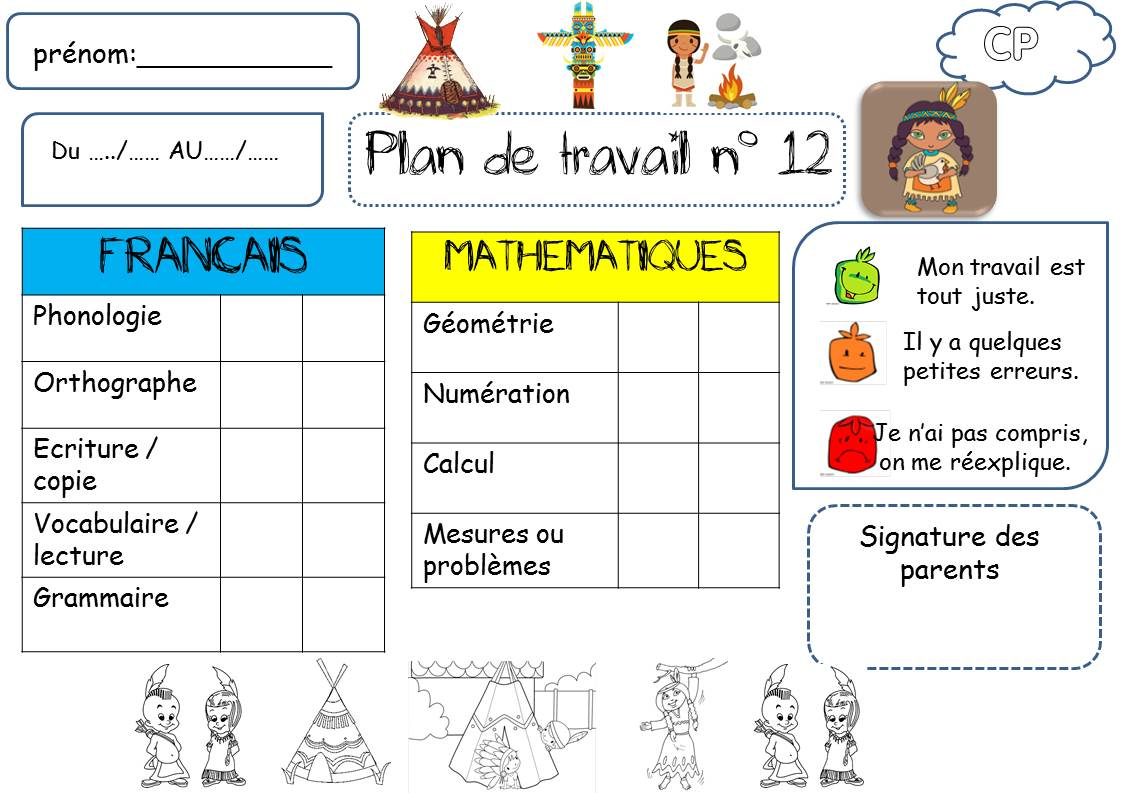 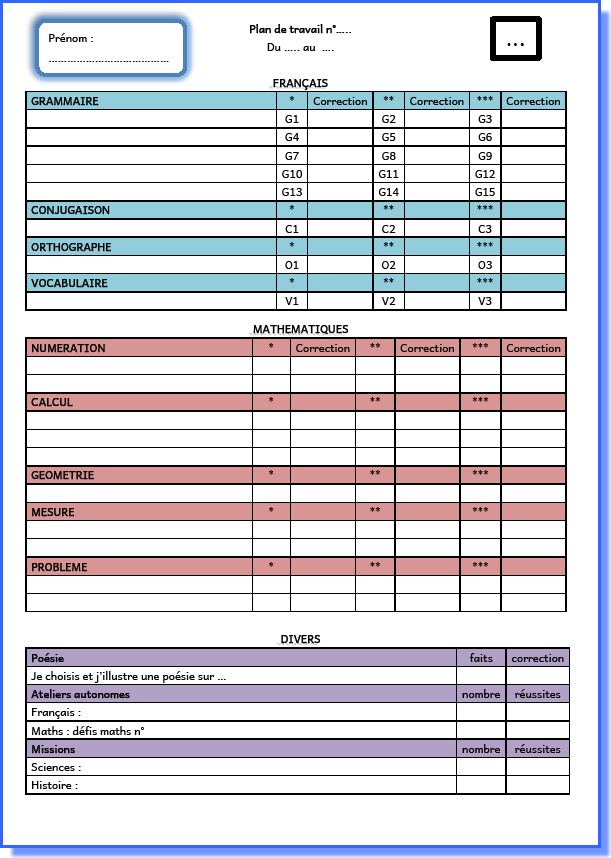 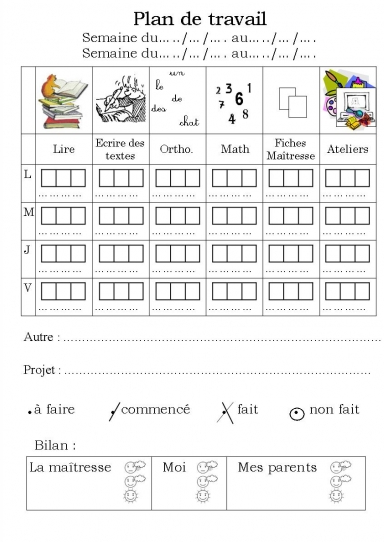 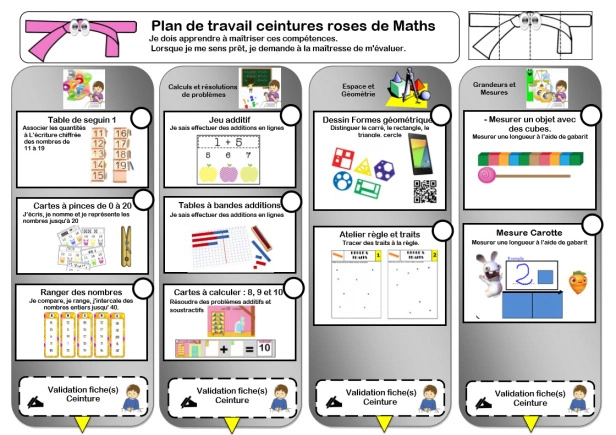 Les étapes de la démarche d’investigationLes étapes de la démarche d’investigationQUESTIONNEMENTPréméditécontextualiséA partir d’une situation déclenchante :Situation-problèmeDéfiObservation PRISE DE REPRESENTATIONSMettre en évidence les conceptions initiales des élèves.PROBLEMATISATIONIdentifier l’obstacleFormuler le problème à résoudre :Comment peut-on faire pour que … ?Pourquoi … ?FORMULATION D’HYPOTHESESPrédictives : « la pâte à modeler va flotter. »Explicatives : « le glaçon fond plus vite dehors. »EXPERIMENTATION ouOBSERVATIONDes dispositifs expérimentaux sont proposés aux élèves qui vont manipuler eux-mêmes le matériel.L’observation de manuels, documentaires ou vidéos permet de confronter les hypothèses au phénomène en situation.STRUCTURATIONMise en communRecueil des résultats des expériences et/ou des observations.Analyse et interprétation.CONCLUSIONConfrontation au savoir établi.Mise en lien de la notion à d’autres déjà étudiées.EVALUATIONTransformation des représentations initiales.Maîtrise des étapes de la démarche d’investigation.Maîtrise des nouveaux savoirs construits.